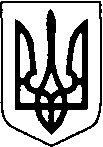 ЛУЦЬКА РАЙОННА ДЕРЖАВНА АДМІНІСТРАЦІЯВОЛИНСЬКОЇ ОБЛАСТІЛУЦЬКА РАЙОННА ВІЙСЬКОВА АДМІНІСТРАЦІЯВОЛИНСЬКОЇ ОБЛАСТІРОЗПОРЯДЖЕННЯ    23  квітня 2024 року	             м. Луцьк                                      № 62Про передачу земельної ділянкидержавної власності у комунальну власністьВідповідно до статей 17, 83, 84, 117, 122, 125, 126 пункту «е» статті 141 Земельного кодексу України, статей 6, 13, 21 Закону України «Про місцеві державні адміністрації», пунктів 3, 4, 7, 9 розділу ІІ «Прикінцеві та перехідні положення» Закону України «Про внесення змін до деяких законодавчих актів України щодо розмежування земель державної та комунальної власності», законів України «Про правовий режим воєнного стану», «Про державну реєстрацію речових прав на нерухоме майно та їх обтяжень», враховуючи витяги з Державного реєстру речових прав від 29 березня 2024 року № 372011593, № 372014616, № 372017045, договір купівлі-продажу об’єкта малої приватизації – групи інвентарних об’єктів шляхом викупу за результатами електронного аукціону без умов від 29 березня 2024 року № 1185, розглянувши звернення Поліщук Валентини Віталіївни від 04 квітня 2024 року:1. Передати у комунальну власність Городищенської сільської ради без зміни її меж та цільового призначення земельну ділянку державної власності площею 0,1073 га (кадастровий номер 0722886800:01:001:2572) із земель житлової та громадської забудови для будівництва та обслуговування будівель закладів охорони здоров’я та соціальної допомоги (КВЦПЗ 03.03), розташовану за адресою: вулиця Набережна, 2, село Чаруків Луцького району Волинської області.2. Рекомендувати Городищенській сільській раді (Світлана Соколюк) вжити заходів щодо прийняття земельної ділянки, зазначеної в пункті 1 цього розпорядження, у комунальну власність територіальної громади та оформлення речових прав на неї в установленому законодавством порядку.Відділу інфраструктури, житлово-комунального господарства, екології, організації діяльності надання адміністративних послуг райдержадміністрації (Тетяна Тельпіз) підготувати акт приймання-передачі земельної ділянки та здійснити заходи, пов’язані з державною реєстрацією припинення права держави на земельну ділянку, зазначену в пункті 1 цього розпорядження.4. Контроль за виконанням цього розпорядження покласти на першого заступника голови райдержадміністрації Сергія Шкоду.Начальник                                                                                       Анатолій КОСТИКТетяна Тельпіз 723 014